ՈՐՈՇՈՒՄ N 151-Ա20  ՀՈԿՏԵՄԲԵՐԻ 2022թ.ՀԱՅԱՍՏԱՆԻ ՀԱՆՐԱՊԵՏՈՒԹՅԱՆ ՍՅՈՒՆԻՔԻ ՄԱՐԶԻ ԿԱՊԱՆ ՀԱՄԱՅՆՔԻ ԱՎԱԳԱՆՈՒ 2021 ԹՎԱԿԱՆԻ ԴԵԿՏԵՄԲԵՐԻ 29-Ի ԹԻՎ  143-Ա ՈՐՈՇՄԱՆ ՄԵՋ ՓՈՓՈԽՈՒԹՅՈՒՆՆԵՐ ԿԱՏԱՐԵԼՈՒ ՄԱՍԻՆ   Ղեկավարվելով «Տեղական ինքնակառավարման մասին» Հայաստանի Հանրապետության օրենքի 18-րդ հոդվածի 1-ին մասի 28-րդ կետով, «Նորմատիվ իրավական ակտերի մասին» Հայաստանի Հանրապետության օրենքի 33-րդ հոդվածի 1-ին մասի 1-ին կետով, 34-րդ հոդվածով, և հաշվի առնելով Կապան համայնքի ղեկավարի առաջարկությունը, Կապան համայնքի ավագանին որոշում է.   1․ Հայաստանի Հանրապետության Սյունիքի մարզի Կապան համայնքի ավագանու 2021 թվականի դեկտեմբերի 29-ի «Կապան համայնքի համայնքային ոչ առևտրային կազմակերպությունների աշխատակիցների թվաքանակը, հաստիքացուցակը և պաշտոնային դրույքաչափերը հաստատելու մասին» թիվ 143–Ա որոշման 1-ին կետի 18-րդ ենթակետով հաստատված N 18 հավելվածում կատարել հետևյալ փոփոխությունները․ «II Մասնագիտական /մանկավարժական/ անձնակազմ»  տողում ՝ «31          114300        3543300»  թվերը համապատասխանաբար փոխարինել  «33       114300        3771900» թվերով,  «Ընդամենը» տողում՝ «39,5       4471350» թվերը համապատասխանաբար փոխարինել  «41,5         4699950» թվերով։3. Սույն որոշումն ուժի մեջ է մտնում ստորագրման պահից:Կողմ( 18 )`ԳՈՌ ԹԱԴԵՎՈՍՅԱՆ                 __________________ՎԱՀԱՆ ՂԱԶԱՐՅԱՆ                  __________________ՅՈՒՐԻԿ ՀԱՐՈՒԹՅՈՒՆՅԱՆ     __________________ԱՆԺԵԼԱ ԱԼԵՔՍԱՆՅԱՆ           __________________ ԱՐՇԱԿ ՀԱՐՈՒԹՅՈՒՆՅԱՆ      __________________ԱԼԵՆ ՄԱՐՏԻՐՈՍՅԱՆ              __________________ՀԱՍՄԻԿ ՄԱՐՏԻՐՈՍՅԱՆ         __________________ՏԻԳՐԱՆ ԻՎԱՆՅԱՆ                  __________________ԱՐՏՅՈՄ ՀԱՐՈՒԹՅՈՒՆՅԱՆ   __________________ՍՈՆԱ ՄԱՐՏԻՐՈՍՅԱՆ              __________________ ԱԼԵՔՍԱՆԴՐ ԳՐԻԳՈՐՅԱՆ     __________________ԱՐՏԱԿ ԽԱՉԱՏՐՅԱՆ                 __________________ԱՐՄԵՆ ՀՈՎՀԱՆՆԻՍՅԱՆ        __________________ՄԱՐԻՆԵ ՀԱՐՈՒԹՅՈՒՆՅԱՆ   __________________ԳԵՎՈՐԳ ԴԻՆՈՒՆՑ                  __________________ՆԱՐԻՆԵ ԳՐԻԳՈՐՅԱՆ             __________________ԺԱՆՆԱ ՎԱՐԴԱՆՅԱՆ              __________________ԷՐԻԿ ԿՈՍՏԱՆԴՅԱՆ                 __________________                    Դեմ ( 0 )Ձեռնպահ ( 0 )                   ՀԱՄԱՅՆՔԻ ՂԵԿԱՎԱՐԻ                            ԱՌԱՋԻՆ ՏԵՂԱԿԱԼ   __________________     ԳՈՌ ԹԱԴԵՎՈՍՅԱՆ2022թ. հոկտեմբերի 20ք. Կապան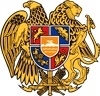 ՀԱՅԱՍՏԱՆԻ ՀԱՆՐԱՊԵՏՈՒԹՅՈՒՆ
ՍՅՈՒՆԻՔԻ ՄԱՐԶ
ԿԱՊԱՆ  ՀԱՄԱՅՆՔԻ  ԱՎԱԳԱՆԻ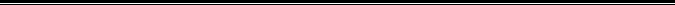 